Additional Licensure: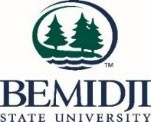 Practicum Placement AgreementPlacement Details*Clinical Staff or Program Leader assign University Supervisor Teacher Candidate AgreementSection 1: During my practicum placement, I agree to the following:I will notify the OTE Clinical Staff immediately (within 48 hours) should circumstances require any changes to my placement, including, but not limited to: cancellation, postponement, alteration of the dates, reassignment to a different classroom or different teacher (including to a long‐term sub).I will adhere to all expectations and requirements of my program. I understand that I am responsible for providing my own health insurance and I am responsible for any and all medical expenses incurred by me related to any injury, loss, or illness I sustain while participating in the practicum.I understand a practicum requires a minimum of 80 hours with a continuous group of students. I understand I must have a minimum of 2 observations from my Cooperating Teacher. I understand I must have a minimum of 2 observations from my University Supervisor. I understand I must have at least 1 triad meeting with my Cooperating Teacher and University Supervisor. I understand all practicum assignments must be submitted to SL&L in order to receive a final grade. Section 2: In exchange for the opportunity to participate in this practicum, I agree to the following:I will provide the OTE Clinical Staff with all necessary information and complete all necessary reports and documentation requested by the office. I understand that submitting falsified reports is cause for my immediate expulsion from Bemidji State University or any of the Teacher Education Programs. I will conform to all rules, regulations, and policies of the practicum placement site, follow all    instructions given by the practicum placement site, and always conduct myself in a safe and appropriate manner.I will consult with my University Supervisor and/or the OTE Clinical Staff about any difficulties arising during my practicum placement. I will complete my practicum during the dates listed in this agreement. I will not terminate my practicum without first consulting the OTE Clinical Staff. Section 3: Regarding my participation in this practicum, I understand that:My placement and participation in this practicum are not employment with the University.I am not covered by the University worker’s compensation coverage. I will not receive any money or other compensation or benefits of any kind from the University in exchange for my participation in this practicum.THE SECTION BELOW IS TO BE COMPLETED BY THE OFFICE OF TEACHER EDUCATION CLINICAL STAFF OR PROGRAM LEADERCandidateBSU Tech IDCandidate EmailCurrent License(s) Candidate EmailFile Folder NumberPhoneAdditional LicenseDatesSchool ISD # & Name School AddressSchool Name Scope (Grade Levels)Content Cooperating TeacherCT EmailPrincipalPrincipal Email*University Supervisor US EmailUS PhoneOTE Clinical Staff  teaching.clinicals@bemidjistate.edu    218-755-2764 teaching.clinicals@bemidjistate.edu    218-755-2764 teaching.clinicals@bemidjistate.edu    218-755-2764Candidate Signature:Date:Candidate Signature:Date:This Practicum Placement meets the 80-hour practicum requirements outlined in Minn R. 8705.1010, Standard 13.  Yes              No Clinical Staff   OR   Program LeaderSignature:Date: 